			TULOKSET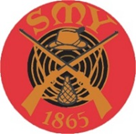 	RMK :n mestaruuskilpailu18.1.2024 Pälkäneentie 5 HkiPutoavat  taulut LM  hitaat 20 lk + nopeat 20 lk  M  60   Jarmo Pöndelin             8 + 7	              yht. 15 p. lk  2M  50 Juhana Niku-Paavola    8 + 7		yht. 15 p. lk  0M  70Harri Ulmanen               7 + 3		yht. 10 p